事業報告　褥瘡予防研究会甘木愛光園　平田　将博令和６年２月８日、朝倉地域生涯学習センターにて株式会社クリニコ様をお招きして　「褥瘡等の栄養管理について」というテーマでご講話頂きました。内容は発生のメカニズムから危険因子、アセスメント、褥瘡発生前と後の栄養管理、治癒過程と栄養素について説明頂きました。「なるほど・・と感じる事やこんな成分があるんだ」と勉強になる事が多く、色んな視点から学ぶことができ、有意義な時間を過ごせました。このような機会を多く設け、利用者様への還元と対応の実践できるチーム作りができればと思っています。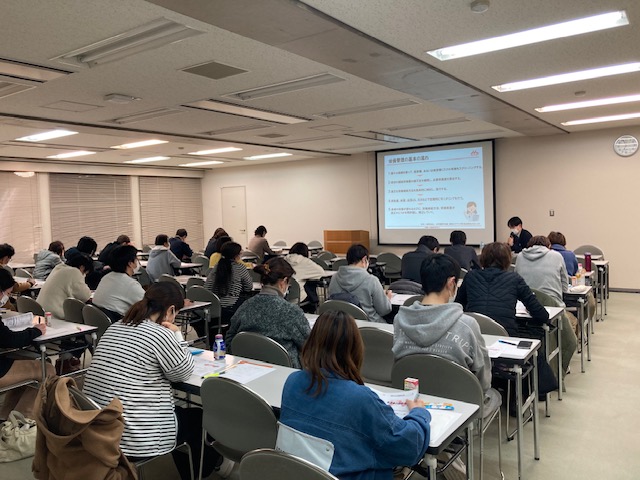 